LEGA NAVALE ITALIANA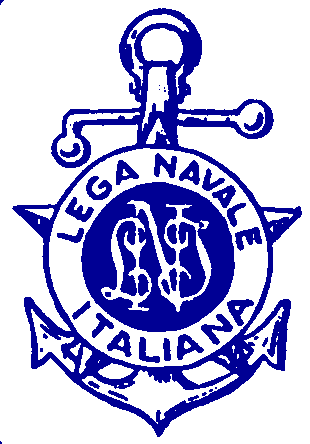 Sezione di SAN FOCA REGOLAMENTO INTERNO DELLA SEDE NAUTICAPREMESSA 	2Capo I Principi generali	41. Pubblicità e trasparenza	42. Posti provvisori	63. Assegnazioni riservate ai disabili	64. Quota sociale per il posto barca	7Capo II Requisiti e condizioni per l’assegnazione dei posti barca	75. Titolarità dell’assegnazione	76. Divieto di cumulo nelle assegnazioni	77. Regime proprietario dell’unità da diporto	88. Condizioni per l’assegnazione e il mantenimento	89. Esonero responsabilità della LNI e della S.P. perdanni e furti totali o parziali	910. Inalienabilità del posto barca.	911. Trasmissibilità dell’assegnazione agli eredi	1012. Intrasmissibilità dell’assegnazione a soci comproprietari	1013. Effetti dei provvedimenti disciplinari	10Capo III Graduatoria di merito	1014. Graduatoria di merito	1015. Presentazione della domanda	1116. Entrata in vigore della graduatoria. Reclami e ricorsi.	1217. Pubblicazione ed efficacia della graduatoria.	1218. Divieto di assegnazione a tempo indeterminato	1319. Unità in comproprietà.Divieto di cumulo dei punteggi	13Capo IV Decadenza dall’assegnazione del posto barca	1320. Cause di decadenza	1321. Esclusione dalla graduatoria di merito.	1422. Revoca definitiva	14Capo V Regolamenti delle sedi nautiche delle strutture periferiche.	1523. Regolamenti delle sedi nautiche delle strutture periferiche. Disciplina residuale.	1524. Approvazione dell’assemblea dei soci.	1625. Controllo della Presidenza Nazionale	16Capo VI Disposizioni finali. Prima applicazione	1726. Entrata in vigore. Prima applicazione.	1727. Esenzioni	17ALLEGATI:1 - Tabella punteggio graduatoria di merito2 - Fac-simile istanza3 - Scheda assegnazione punteggio attivitàPREMESSAIl presente regolamento che sostituisce il precedente Regolamento interno di sezione, già approvato dalla Presidenza Nazionale con nota del 25.05.2012, è basato sul testo delle linee guida emanato dalla P.N., che disciplina la gestione dei posti barca di cui sono titolari le Sezioni, le Delegazioni, i Centri nautici dell’Ente, di seguito denominati “strutture periferiche”, ai sensi dell’articolo 21 dello Statuto.Le norme in esso contenute si applicano a tutte le strutture periferiche della Lega Navale Italiana, in relazione a provvedimenti concessori, ovvero d’altra natura, rilasciati dalle pubbliche Amministrazioni competenti, riassumendo ed integrando quanto stabilito dalle circolari della P.N. n. 125 04/01/1993, n. 134 16/11/1993, n. 176 05/06/1998, n. 183 26/07/1999, n. 226 23/09/2005, n. 229 21/11/2005,che vengono sostituite dal presente regolamento.Pertanto, le disposizioni di cui al presente regolamento disciplinano l’assegnazione, il mantenimento, nonché la decadenza in capo ai soci dal godimento della sistemazione d’ormeggio o di stazionamento a terra di natanti ed imbarcazioni di proprietà dei medesimi. Esse costituiscono concreta applicazione dei seguenti principi fondamentali di cui agli art. 3, n.1 e 7, n.2 (tesseramento soci), 34, n. 3 (Registro naviglio), del Regolamento allo Statuto e disciplinano:a) la frequenza della sede nautica e l’utilizzo dei posti barca e degli altri servizi sociali, che sono riservati esclusivamente ai soci (con il tesseramento necessario ed indispensabile anche ai fini assicurativi e fiscali). L’iscrizione è obbligatoria anche per i familiari che frequentano la sede nautica e utilizzano i servizi con continuità. Gli eventuali ospiti saltuari dei soci (familiari e non) debbono essere registrati sull’apposito registro-ospiti di ogni s.p., purché tale ospitalità non assuma carattere continuativo.b) l’espresso divieto di concessione del servizio sociale (posto barca) a tempo indeterminato, onde poter consentire a tutti i soci di accedere al beneficio;c) la formazione di graduatorie per l’assegnazione ed il rinnovo annuale dei posti barca e di altri servizi sociali in base a criteri di merito, con modalità di attribuzione del punteggio da stabilire nei regolamenti interni in conformità con il presente regolamento, secondo le specificità di ogni singola sezione;d) l’iscrizione dell'unità da diporto nel Registro del Naviglio della L.N.I., in corso di validità. Pertanto, ai sensi dell’art. 34, comma 3°, del Regolamento allo Statuto della LNI, è fatto divieto assoluto al Socio assegnatario del posto barca di utilizzare la propria unità per “attività commerciali o lucrative di qualsiasi genere, anche al di fuori della sede nautica della struttura periferica” , (indipendentemente da quanto previsto dall’art. 49 bis del Codice della nautica da diporto in materia di “Noleggio occasionale”);e) l’impegno del socio assegnatario di utilizzare l'unità da diporto con continuità e di assecondare l'opera di propaganda della propria Struttura Periferica mettendo l'unità stessa a completa disposizione della Dirigenza, anche saltuariamente, previo adeguato preavviso;f) la decadenza dall’assegnazione annuale per i casi stabiliti;g) la formale accettazione della normativa specifica di espresso riconoscimento del debito delle somme dovute a titolo di quote sociali posti barca, ex art. 30 comma 2, lett. d dello Statuto della LNI, per il posto barca da parte del socio assegnatario, comprensiva delle clausole riportate nel fac-simile in allegato.Capo IPrincipi generali1. Pubblicità e trasparenzaLa Sezione di San Foca di Melendugno (LE) dispone di sistemazioni di posti barca in acqua o di stazionamento a terra: a) indicate nella lista, riportata di seguito, della composizione delle strutture, delle pertinenze, e dei beni mobili sociali (Sede sociale, Sede nautica, Servizi sociali, specificando per questi ultimi numero / tipo posti barca, stipetti, ricovero attrezzature, ecc.) che possono essere:• assegnati in uso temporaneo esclusivo ai Soci, per la durata massima di 1 anno, a seguito di quanto previsto al Capo III del presente Regolamento per la graduatoria di merito;• destinati alle sole attività istituzionali (posti per barche assistenza, scuola, sociali, e relative attrezzature, motori, oltre a stipetti, ecc.), collocati al di fuori della graduatoria di merito, nonché quelli previsti per riserva di legge; b) è tenuta annualmente a confermare o aggiornare con provvedimento formale, predisposto dal Consiglio Direttivo locale ed approvato dall’assemblea dei soci, il numero di posti di barca in mare e di stazionamento a terra disponibili stabilito in funzione di elementi, anche variabili nel tempo, in relazione a:• dimensioni e caratteristiche dell’area in concessione;• profondità dei fondali;• spazi di manovra;• caratteristiche fisiche degli ormeggi e dei posti di stazionamento a terra, con definizione delle modalità di alaggio / varo per questi ultimi, ove disponibili mezzi meccanici.Il provvedimento di cui al punto b) è reso noto con idonee forme di pubblicità, ed è soggetto all’approvazione dell’assemblea dei soci, convocata ai sensi dell’art. 24 del Regolamento allo Statuto, con la maggioranza qualificata dei 3/5 dei votanti. E’ facoltà della S.P. di confermare con provvedimento motivato del C.D. la volontà espressa dall’Assemblea dei Soci di cui al punto b, da emanarsi entro il 30 settembre di ogni anno, senza convocare una nuova assemblea per tali fini, quando, negli anni successivi, NON vi siano rilevanti modifiche alle strutture sociali, ovvero ai posti barca disponibili, tali da determinare significative variazioni nell’assegnazione dei posti barca e/o delle pertinenze assegnate ai Soci.La Sezione della LNI di San Foca dispone di: 125 (centoventicinque) posti barca (di seguito p.b.), di cui numero 2 (due) in uso ai Soci con disabilità, destinati all’uso delle imbarcazioni dei Soci divise secondo le seguenti classi di appartenenza di cui al successivo art. 3 del presente Regolamento, così meglio individuati e ripartiti: In funzione dei suddetti elementi il piano degli ormeggi è approvato annualmente a cura del Consiglio Direttivo ed è redatto secondo le seguenti classi di appartenenza delle imbarcazioni:Classe A: lunghezza fino a Mt. 4,60 x 2,00;Classe B: lunghezza fino a Mt. 5,60 x 2,40;Classe C: lunghezza fino a Mt. 6,60 x 2,80;Classe D: lunghezza fino a Mt. 7,60 x 3,00;Classe E: lunghezza fino a Mt. 8,90 x 3,20;In tutti i casi l’ormeggio, nei p.b. assegnati, avviene, esclusivamente di prua, salvo per i Soci con comprovate disabilità ovvero documentati impedimenti clinici che ne impediscano la corretta deambulazione e dotati di certificazione dell’Autorità Sanitaria ex art. 3 L. 5 febbraio 1992 n. 104, in conformità dell’art. 3, comma 3°, Regolamento Nazionale delle Sedi Nautiche delle strutture periferiche della Lega Navale Italiana. In ogni caso la larghezza massima consentita per l’attracco in banchina non potrà mai essere superiore ai mt. 3,20.La gestione tecnica organizzativa dei posti barca della Base Nautica è demandata alla COMMISSIONE di ATTRACCO, composta da 3 (tre) Soci nominati dal Presidente della sezione, che restano in carica per il medesimo triennio. È presieduta dal Socio Consigliere addetto alla banchina con il compito di Presidente della C.D.A., mentre gli altri due Soci verranno selezionati tra quelli che comunicheranno al Consiglio Direttivo la loro disponibilità a svolgere tale mandato, ovvero saranno individuati per loro particolari competenze tecniche e/o professionali.  di ATTRACCO risponde per il suo operato direttamente al Presidente della Sezione LNI di San Foca di Melendugno. Il Socio che diviene assegnatario del posto barca, data la comunicazione della Segreteria, prima di poter attraccare la propria imbarcazione o natante presso l’ormeggio assegnatogli, deve contattare la Commissione di Attracco che provvederà, in contraddittorio con il Socio – armatore, ad effettuare la misurazione effettiva della barca.La misurazione sarà effettuata al lordo delle appendici della barca, cioè verrà presa in considerazione la lunghezza e la larghezza fuori tutto dell’imbarcazione comprendendo, pertanto, sia eventuali appendici strutturali (spoiler; plancette di poppa; delfiniere; ecc.) sia amovibili (scalette, plancette aggiuntive amovibili; ecc.). Detta misurazione effettiva prevarrà, in ogni caso, su quella convenzionale dichiarata e/o riportata sui documenti dell’imbarcazione.Il superamento di uno solo dei limiti dimensionali di cui sopra, accertato dalla Commissione di Attracco e dal Socio armatore, collocherà la barca nella categoria successiva, con obbligo di corresponsione della differenza dei maggiori oneri da parte dell’assegnatario.Le unità di piccole dimensioni, sia di proprietà della sezione e destinate alla didattica marinaresca (Hansa 303; optimist, tridente, canoe; Kayak, ecc.), sia di proprietà dei soci, vengono ricoverate nella “cala vele” della sede sociale e/o nelle apposite rastrelliere e negli spazi a terra; Il Consiglio Direttivo di sezione ha facoltà, per oggettive esigenze tecniche e organizzative, di variare i posti d’ormeggio nell’ambito della Sede Nautica.La sezione dispone altresì di:una Sede Sociale nel porto di San Foca, avente sala didattica e riunioni, uffici di segreteria, deposito, cala vele, e i servizi igienici anche per diversamente abili;un prefabbricato destinato al Servizio di Guardiania;due grotte naturali:una destinata al ricovero attrezzi ed impianto antincendio;una destinata all’impianto idrico e fognario della base nautica;Numero 11 imbarcazioni-derive destinate alla Scuola Vela ed alle uscite in mare dei Soci di cui: n. 8 Optimist e 3 CNA mod. tridente 16;Numero 1 cabinato a vela cantiere Jenneau mod. Sun way 21 di mt. 6,30, motorizzato Mercury 4 cv destinato alle attività ricreative e alla scuola vela anche per diversamente abili;Numero 1 barca a vela mod. Hansa 303 destinata alla pratica velica dei Soci diversamente abili;Numero 1 gommone di mt. 7,50 marca SACS con un motore fuoribordo Yamaha 250 CV, completo di elettronica di bordo (GPS, ECO; VHF;ecc.) attrezzato per il soccorso in mare, anche medico, essendo allestito con barella galleggiante, borsa medica e defibrillatore;Numero 1 gommone marca Marshall M60 motorizzato con Evinrude E-Tec 40cv, attrezzato per impieghi di soccorso e traino imbarcazioni scuola vela e quale battello assistenza regate; Numero 1 gruetta Guldmann mod. “SWING LIFT II”, per consentire l’imbarco e lo sbarco ai Soci e non Soci affetti da disabilità.2. Posti provvisoriCon determinazione del C.D. di sezione, nella deliberazione annuale dei posti barca a disposizione dei soci, le strutture periferiche possono prevedere la facoltà di utilizzare uno o più posti, in acqua o a terra, per ragioni di ospitalità. In tal caso, i relativi posti sono collocati al di fuori della graduatoria di merito.Le norme di cui al comma precedente devono prevedere che le ragioni di ospitalità, comunque legate a fini istituzionali, debbano rivestire carattere temporaneo ed essere avulse da qualsiasi finalità commerciale.Le unità da diporto di passaggio, munite di tessera d’iscrizione al Registro del naviglio della LNI, in corso di validità, purché battenti bandiera di Stato appartenente alla Comunità Europea, hanno diritto ad essere ospitate gratuitamente dalle strutture periferiche per i primi tre giorni di sosta, salvo un eventuale contributo forfettario stabilito per la copertura dei meri costi fissi quali a titolo di esempio non esaustivo acqua, energia elettrica, guardiania, segreteria, uso e pulizia locali docce, raccolta rifiuti, ecc. In caso di sosta superiore ai 3 (tre) giorni, sarà richiesto un contributo giornaliero pari ad 1/30 della quota mensile, ovvero per transiti prolungati l’intera quota mensile incrementata del 20%. Sono fatte salve eventuali convenzioni stabilite dal Consiglio Direttivo per favorire le attività istituzionali (es. partecipazione a regate e/o gare di pesca di imbarcazioni non iscritte alla sezione).Come previsto dall’Art. 8-i, i posti temporaneamente liberi possono essere impiegati dal. C.D. come posti provvisori, così come i posti in attesa di assegnazione.3. Assegnazioni riservate ai disabiliNel rispetto delle finalità statutarie della Lega Navale Italiana, ed in funzione della disponibilità dei posti barca, le strutture periferiche debbono riservare i posti ai soci disabili nella misura stabilita dall’art. 49 nonies, comma 3°, del Codice della Nautica da diporto e succ. mod. ed integrazioni. Ai fini dell’assegnazione di tali eventuali posti riservati, il C.D. di sezione applicherà una procedura privilegiata di assegnazione, fuori graduatoria di merito, per soddisfare richieste da parte di soci disabili. Al fine di garantire l’effettivo godimento dei suddetti posti riservati, le S.P. sono tenute a rimuovere le barriere architettoniche dalle proprie basi nautiche compatibilmente con le proprie capacità finanziarie.Allo scopo, la sezione ha reso accessibile la sede sociale e la sede nautica anche alle persone con disabilità motoria che impiegano la carrozzina.I richiedenti devono presentare domanda corredata da apposito certificato rilasciato dalla competente Autorità Sanitaria, ai sensi dell’art. 3 della legge 5 febbraio 1992 n. 104, comma 3. In ogni caso la titolarità del posto barca privilegiato deve essere riconosciuto solo ed esclusivamente alla persona diversamente abile.E’ fatto divieto assoluto l’utilizzo dell’imbarcazione da parte di familiari e/o accompagnatori senza la presenza a bordo del titolare dell’assegnazione privilegiata, se non espressamente autorizzato dal presidente di sezione o suo delegato per comprovate e documentate esigenze (es. manutenzione natante). E’ parimenti proibito il subentro personale nell’assegnazione privilegiata del posto barca da parte di terzi (familiari e non).Qualora il numero delle domande sia superiore alla disponibilità dei posti riservati, sarà data priorità ai soci con disabilità motoria, ed in caso di parità di punteggio tra i suddetti soci, saranno utilizzati i parametri previsti dalla graduatoria di merito.Per esigenze di promozione sociale oppure di ospitalità saltuaria, la S.P. ha facoltà di concedere ad eventuali ospiti disabili, in eccezionale deroga alla norma regolamentare sull’uso delle strutture della sede nautica riservato esclusivamente ai soci, l’uso temporaneo delle proprie attrezzature per agevolare l’imbarco e lo sbarco degli stessi che ne facciano richiesta, previa sottoscrizione da parte degli stessi ospiti disabili di idonea ed integrale liberatoria di responsabilità in favore della Lega Navale Italiana, del C.D. di sezione e degli operatori presenti alle manovre.4. Quota sociale per il posto barcaLa quota sociale da corrispondere per l’assegnazione del posto barca è determinata annualmente dal Consiglio Direttivo della struttura periferica.In conformità all’Art. 6, n. 4 del Regolamento allo Statuto, la sezione applica al Socio una quota una tantum c.d. di entratura a fondo perduto, alla prima assegnazione, in relazione ai servizi resi e per l’allestimento del posto barca assegnato.     Tale quota è fissata in misura pari ad una quota associativa annuale determinata ogni anno dal C.D. ed approvata dall’Assemblea dei Soci.Capo IIRequisiti e condizioni per l’assegnazione dei posti barca5. Titolarità dell’assegnazioneIl posto barca è assegnato al socio ordinario e non all’imbarcazione o al natante di proprietà. L’assegnazione del posto barca è personale e non può essere oggetto di vendita o cessione ad altro titolo per nessun motivo. L’unità ivi ormeggiata/alata può essere usata anche da familiari in linea diretta o collaterale iscritti alla L.N.I..6. Divieto di cumulo nelle assegnazioniCiascun socio ordinario può essere assegnatario di un solo posto barca.7. Regime proprietario dell’unità da diportoE’ tassativamente vietata l’assegnazione di posti barca a non soci o a soci che abbiano in comproprietà unità da diporto con non soci. L’assegnazione è altresì vietata ai soci che siano titolari, nei confronti dell’unità, di diritti diversi da quello di proprietà, quali quelli di usufrutto, di uso, di comodato, di locazione, di affitto, con le sole eccezioni del leasing nautico e del comodato d’uso stipulato con un ente istituzionale (Regioni, Province, Comuni, Autorità Portuali, A.U.S.L., ecc.) entrambe adeguatamente documentate.La proprietà dell’unità da diporto è soggetta alle seguenti condizioni:a) qualora l’unità non sia soggetta ad immatricolazione, il socio deve allegare alla domanda di assegnazione di posto barca un documento o una dichiarazione da cui risulti il titolo in base al quale l’unità è detenuta o posseduta.b) in caso di comproprietà dell’unità devono essere riportati i nominativi di tutti i soci comproprietari, e deve essere indicato tra questi il nominativo del socio che assumerà la titolarità dell’assegnazione del posto barca.c) in caso di due soli soci comproprietari, l’assegnazione può essere compiuta nei confronti del socio di maggioranza. Ove i soci comproprietari, siano più di due, l’assegnazione può essere effettuata nei confronti del socio con quota maggioritaria o paritaria.I requisiti concernenti la proprietà dell’unità devono risultare da: ◦ dichiarazione sostitutiva dell’atto di notorietà, sottoscritta da tutti i soci comproprietari; ◦ dal contratto di acquisto, da depositare in originale ovvero in copia autentica;d) l’assegnazione di un posto barca, nel caso di soci coniugi in regime di comunione, ovvero nel caso in cui uno solo di essi sia intestatario dell’unità da diporto, può essere richiesta dal coniuge che ha maggiore punteggio anche se l’altro non ha maturato i due anni di anzianità di cui al successivo Art. 8.e) L’imbarcazione può essere utilizzata dal Socio, dai Soci comproprietari, e occasionalmente da Soci espressamente autorizzati dal Socio assegnatario.8. Condizioni per l’assegnazione e il mantenimentoPer essere assegnatario di un posto barca il socio deve soddisfare le seguenti condizioni:a) essere socio ordinario o assimilato (benemerito, onorario, sostenitore) della struttura periferica da almeno due anni, salvo il caso di eccedenza di posti barca rispetto alle domande;b) essere in regola con il tesseramento per l’anno in corso e con il pagamento dell’eventuale quota una tantum di entratura, di cui all’Art. 4;c) oltre a disporre dell’unità da diporto secondo quanto stabilito dal precedente articolo 7, il socio deve altresì dichiarare che la sua unità batte bandiera di Stato appartenente alla Comunità Europea;d) avere iscritto l’unità da diporto nel Registro del Naviglio della Lega Navale Italiana ed essere in regola con il versamento della relativa quota di iscrizione annuale;e) aver ottemperato agli obblighi di legge per quanto attiene all’assicurazione obbligatoria dell’unità relativamente alla responsabilità civile;f) aver presentato nei termini l’istanza di assegnazione del posto barca (vds. allegato al presente regolamento), che deve contenere: 1. una dichiarazione di essere a conoscenza ed accettare che la concessione del posto barca non implica, in alcun caso, la presa in custodia dell’unità da diporto da parte della sezione e pertanto essa resta in affidamento del proprietario titolare dell’assegnazione.A tal fine, i Soci assegnatari, prima dell’occupazione del posto o all’atto del rinnovo annuale, dovranno consegnare altresì fotocopia della suddetta polizza assicurativa, valida e con validità rinnovata per tutto il periodo dell’assegnazione del posto; 	2. una clausola, da sottoscrivere, di manleva di ogni responsabilità della S.P. per il furto, anche parziale, del natante/imbarcazione, contenuto nella predetta istanza. Coloro i quali saranno sprovvisti di tale copertura assicurativa e si rifiuteranno di sottoscrivere la predetta manleva di responsabilità, non potranno in nessun caso essere assegnatari di posto barca.g) assumere l’impegno di utilizzare l’unità da diporto in modo da assecondare l’opera di propaganda della struttura periferica di appartenenza, secondo i principi di cui all’articolo 3 dello Statuto.h) utilizzare con continuità i Servizi Sociali in assegnazione, salvo cause motivate per iscritto e accettate dal C.D.i) comunicare i periodi di assenza superiori alle 48 h onde consentire il proficuo utilizzo dei posti barca da parte della Struttura Periferica; l) conseguire ogni anno il punteggio minimo stabilito dal regolamento della graduatoria di merito, per ottenere il rinnovo annuale dell’assegnazione, salvo giustificato motivo comunicato per iscritto e accettato dal C.D. per sospendere il provvedimento di revoca.9. Esonero responsabilità della LNI e della S.P. per danni e furti totali o parzialiI Soci assegnatari, con la sottoscrizione del modulo di assegnazione del posto barca, dichiareranno con clausola duplicemente sottoscritta ai sensi degli art. 1341 e 1342 cod. civ, di essere edotti e consapevoli che la Lega Navale Italiana e i Dirigenti delle strutture periferiche, svolgendo attività gratuita e volontaria:a. non assumono alcuna responsabilità per danni a persone o a cose indebitamente introdotte o introdottesi illegalmente nell’area della Base Nautica di appartenenza del Socio;b. non rispondono dei danni dipendenti da condizioni meteo sfavorevoli o di danni che possono derivare da eventuali furti totali, parziali e/o atti vandalici. La L.N.I. e i Dirigenti della sezione non assumono eventuali responsabilità in caso di mancata stipula o rinnovo di idonea assicurazione per R.C. da parte del Socio danneggiante.c. non rispondono in nessun caso dei danni derivanti alle persone e alle cose, sia durante la sosta dell’imbarcazione all’ormeggio o in secco, sia durante le operazioni di alaggio e di varo od altro con mezzi propri che dovranno avvenire in tal caso a spese, cura e carico del Socio assegnatario.10. Inalienabilità del posto barca.1) Il posto barca è assegnato, con durata annuale, rinnovabile, al socio dalla struttura periferica di appartenenza, la quale resta l’esclusiva titolare del rapporto concessorio con l’Amministrazione pubblica. Esso non è cedibile né alienabile con o senza l’unità da diporto che lo occupa. Per l’effetto, è da considerarsi nulla, ai sensi dell’articolo 1418 c.c., ogni diversa pattuizione in contrasto con le norme del presente regolamento.2) In caso di autofinanziamento di strutture e/o di posti barca, il C.D. può adottare la soluzione di richiedere ai soci assegnatari l’anticipazione alla sezione di una o più annualità di quote sociali per i posti barca / servizi, con delibera approvata dall’Assemblea dei soci della sezione, nei limiti e nelle forme di cui all’art. 33, comma 5, del Regolamento allo Statuto. Le quote sociali anticipate non configurano alcuna forma di alienazione dei posti, e vanno scalate dai contributi degli anni successivi secondo la tempistica approvata dall’Assemblea dei soci. Tale tempistica non costituisce in alcun modo un “diritto” sulla durata dell’assegnazione, che resta annuale con l’obbligo dei soci di ottemperare alle disposizioni della graduatoria di merito per ottenere il rinnovo. Nell’eventualità di un socio privo dei requisiti per il rinnovo del posto barca, o che intende rinunciare all’assegnazione, la quota residua delle annualità anticipate è resa al socio che si trova nelle condizioni di dover lasciare libero il posto barca.11. Trasmissibilità dell’assegnazione agli erediIn caso di decesso del socio titolare, l’assegnazione è confermata per l’anno corrente, salvo rinuncia degli aventi diritto, in testa agli eredi del de cuius entro il secondo grado, purché siano soci della Lega Navale Italiana. Per l’anno successivo al fine del mantenimento dell’assegnazione del posto barca si richiama l’art. 8. 12. Intrasmissibilità dell’assegnazione a soci comproprietariIn nessun caso l’eventuale società nella comproprietà di una barca può dare luogo alla trasmissione del posto barca da parte del socio assegnatario al comproprietario13. Effetti dei provvedimenti disciplinariNel caso in cui al socio siano stati irrogati provvedimenti disciplinari definitivi, che comportino la sospensione dalla frequenza della sede sociale e nautica ovvero dall’esercizio dei diritti di socio, questi avrà accesso alle strutture per il tempo strettamente necessario per curare le attrezzature di pertinenza, ovvero per trasferire altrove l’unità per tutta la durata della sanzione irrogata.Capo IIIGraduatoria di merito14. Graduatoria di meritoGli organi di governo delle strutture periferiche predispongono annualmente la graduatoria di merito dei soci. La graduatoria di merito costituisce lo strumento esclusivo attraverso cui il socio può ottenere la prima assegnazione, o il successivo mantenimento del posto barca, e il godimento degli eventuali servizi accessori forniti dalla struttura periferica. (A titolo esemplificativo: parcheggi, piazzuole, posto ombrelloni, uso delle unità di proprietà della struttura, etc.).E’ facoltà delle Strutture Periferiche di poter adottare modalità di attribuzione del punteggio delle attività svolte dal Socio, che si ritengono più confacenti alle dimensioni, alla struttura, all’organizzazione interna, alle peculiarità delle iniziative che vengono tradizionalmente svolte dalle sezioni, ecc. a condizione che rispecchino i principi e i valori espressi e che non confliggano in nessun modo con i parametri stabiliti nel presente Regolamento Nazionale. Sono tassativamente escluse le previsioni di esenzioni alla partecipazione alle attività sociali le assegnazioni privilegiate per soci e/o componenti del C.D., attribuzione di punteggio per manifestazioni non istituzionali.La graduatoria di merito definitiva, deve essere pubblicata entro il 31 dicembre dell’anno precedente a quello di riferimento.L’assegnazione del posto barca è determinata secondo la graduatoria annuale dei soci aventi diritto formata sulla base dei rispettivi punti di merito, attribuiti secondo i parametri di cui alla tabella a ”punteggio forfettario” allegata al presente regolamento..  L’attribuzione dei punti di merito è incompatibile con la corresponsione di compensi, emolumenti o altri vantaggi di natura patrimoniale, comunque denominati, con la sola esclusione dei rimborsi delle spese vive eventualmente sostenute dal socio (precedentemente autorizzate dal C.D.).Il mantenimento dell’assegnazione del posto barca per più anni consecutivi è subordinato al conseguimento da parte del socio del punteggio minimo di merito stabilito col Regolamento interno della Struttura Periferica in relazione ai posti barca disponibili, pari a 6 (sei) punti/anno.I punti di merito per conseguire l’assegnazione/mantenimento annuale sono consumati al termine del periodo di assegnazione e devono essere espunti ogni anno dal computo della graduatoria di merito ad eccezione dei punti di anzianità di tesseramento.A parità di punteggio prevarrà il socio con più anzianità di iscrizione. In caso di ulteriore parità si procederà a sorteggio.La lista di attesa sarà pertanto costituita dai soci non assegnatari di posto barca e andrà utilizzata a scorrimento nei casi previsti dai successivi art. 20, 21 e 22 del presente regolamento.15. Presentazione della domandaPer essere compreso nella graduatoria di merito annuale il socio deve presentare apposita domanda alla struttura periferica, con pedissequo modello di accreditamento del punteggio conseguito in virtù delle attività svolte dal Socio durante l’anno secondo lo schema dei facsimili allegati al presente Regolamento.I termini di presentazione della domanda e della documentazione richiesta sono tassativamente fissati nel giorno 15 novembre di ogni anno.Ricevute le domande dei Soci richiedenti, corredate dal modulo di accreditamento del punteggio conseguito, il C.D. della sezione entro il 1 dicembre, provvederà a:a. Svolgere gli opportuni controlli di regolarità delle predette istanze, di verifica delle attività svolte dai soci e di formazione della lista dei risultati finali;b. Pubblicare la graduatoria provvisoria di assegnazione dei posti barca;c. Comunicare al Socio con lettera o altro mezzo equipollente (PEC; ecc.):• Le quote del tesseramento ed i contributi associativi per il rinnovo annuale accordato ai soci assegnatari in regola con gli adempimenti stabiliti;• La decadenza dal rinnovo delle assegnazioni ai soci che risultano non aver conseguito nell’anno trascorso i punti previsti della graduatoria di merito ed utilizzato in maniera continuativa la barca;d. Assegnare i nuovi posti disponibili (fra cui quelli liberati in quanto "non rinnovati" ai precedenti assegnatari annuali, per mancato uso dell'unità e/o per mancata attività di merito): tali posti possono essere assegnati ai Soci richiedenti che risultano detenere il necessario e verificato punteggioe. Esporre la graduatoria definitiva in bacheca.16. Entrata in vigore della graduatoria. Reclami e ricorsi.La graduatoria di merito, congelata al 31 dicembre e valida per l’assegnazione/mantenimento nell’anno successivo, in ogni sua componente, entra in vigore dalla data di pubblicazione nella bacheca della struttura o nell’Albo sociale, e mantiene validità fino alla pubblicazione della graduatoria di merito dell’anno successivo.Al fine di consentire la rettifica di errori materiali nella compilazione, o di procedere a correzioni nell’attribuzione dei punteggi, ovvero di sollevare qualunque altro tipo di doglianza avverso la loro posizione in graduatoria, i soci interessati possono proporre reclamo, in forma scritta, entro il termine perentorio di quindici giorni dalla data della pubblicazione della graduatoria medesima. Il reclamo, indirizzato all’organo al vertice della struttura periferica, viene da questi deciso entro 15 giorni dalla ricezione.Avverso la decisione negativa è ammesso ricorso, entro i successivi 15 giorni dalla comunicazione, innanzi al Collegio dei Probiviri di Sezione o, per le Delegazioni e le strutture periferiche commissariate, innanzi al Delegato regionale, seguendo, per quanto compatibile, la procedura dettata dalle norme dello Statuto e del Regolamento allo Statuto in materia di contenzioso amministrativo tra gli organi della struttura periferica ed i soci. Salvo diversa deliberazione dell’organo decidente la proposizione del reclamo, non sospende l’efficacia della graduatoria.La proposizione di un reclamo o di un ricorso manifestamente infondato, ovvero presentato a meri fini dilatori o emulativi, può esporre il socio a procedimento disciplinare per violazione del combinato disposto degli articoli 5 dello Statuto, e 3 ed 8 del Regolamento allo Statuto.17. Pubblicazione ed efficacia della graduatoria.La pubblicazione della graduatoria annuale di merito conferisce ai soci in essa iscritti una legittima aspettativa di diritto. Essa non può essere derogata o modificata se non per errore di calcolo nell’attribuzione dei punteggi, ovvero per decadenza dichiarata ai sensi del successivo articolo 20, comma secondo, del presente regolamento.18. Divieto di assegnazione a tempo indeterminatoNel perseguimento delle finalità dello Statuto della L.N.I., ed allo scopo di consentire a tutti i soci di accedere al beneficio, nel tempo ed in base alle priorità stabilite dal presente regolamento, è vietata l’assegnazione di posti barca a tempo indeterminato.19. Unità in comproprietà. Divieto di cumulo dei punteggiI punteggi attribuiti ai soci comproprietari di un’unità da diporto non sono cumulabili ai fini della formazione della graduatoria di merito, relativamente all’unità in comproprietà.Per l’effetto, ai fini dell’assegnazione/mantenimento sono conteggiati i soli punti maturati dal socio che è indicato come assegnatario o aspirante tale.I punteggi maturati dai singoli soci comproprietari, da computarsi in ogni caso, diventano fruibili da parte di ciascun socio nel caso di scioglimento della comunione ovvero di cessione, a qualsiasi titolo, della quota proprietaria, ma solo per la richieste di una nuova assegnazione, fermo restando quanto stabilito dall’Art. 12 sull’intrasmissibilità dell’assegnazione a soci comproprietari.Capo IVDecadenza dall’assegnazione del posto barca20. Cause di decadenzaCostituiscono cause di decadenza dall’assegnazione del posto barca:a) la perdita della qualità di socio, per una delle cause previste dall’articolo 6 dello Statuto;b) il mancato pagamento della quota associativa annuale, ivi comprese le indennità di mora entro la data del 30 settembre di ogni anno, della quota d’iscrizione dell’unità da diporto al Registro del Naviglio della Lega Navale Italiana, della quota sociale per il posto barca e dell’eventuale quota di entratura a fondo perduto contestualmente al rilascio dell’Assegnazione, di cui al precedente articolo 4;c) la grave inosservanza rilevata delle norme in materia di sicurezza;d) la mancata tenuta in buone condizioni di efficienza e di navigabilità della propria imbarcazione;e) la mancata occupazione del posto barca, entro il termine di un anno dall’assegnazione, ovvero entro un anno dalla perdita o vendita dell’imbarcazione, senza giustificato motivo, motivato per iscritto e accettato dal C.D.;f) il mancato utilizzo con continuità del posto barca in assegnazione, minimo sei volte l’anno, salvo cause motivate per iscritto e accettate dal C.D. Le cause di forza maggiore non potranno essere addotte nel caso delle società nella proprietà delle barche;g) il rifiuto ingiustificato di utilizzare la propria unità da diporto per l’espletamento di attività istituzionali, stabilite dagli organi di governo della struttura periferica in applicazione dell’articolo 3, n. 1, dello Statuto;h) il mancato conseguimento del punteggio di attività della graduatoria di merito necessario per ottenere il rinnovo annuale dell’assegnazione, salvo cause di forza maggiore motivate per iscritto e accettate dal C.D.;i) l'utilizzo dell’assegnazione in difformità da quanto stabilito dalla struttura periferica, con particolare riferimento alle dimensioni ed alla allocazione; l) il mancato rispetto delle disposizioni, stabilite dal regolamento della S.P., riguardanti qualità e      dimensione degli ormeggi delle barche, dei parabordi, delle sospendite, ecc.;m) il mancato indennizzo dei danni causati dall’assegnatario ad altri Soci o alla Sezione.n) l’utilizzo dell’unità fruitrice del posto barca assegnato per lo svolgimento di attività commerciale e/o lucrativa di qualsiasi genere, anche al di fuori della sede nautica della struttura periferica.La decadenza, ove le giustificazioni del Socio, ovvero l’eventuale causa di forza maggiore addotta, non vengano accolte dalla S.P., è dichiarata con provvedimento del Consiglio Direttivo, avverso cui è ammesso ricorso, entro 30 giorni dalla comunicazione, innanzi al Collegio dei Probiviri di Sezione o, per le Delegazioni e le strutture periferiche commissariate, innanzi al Delegato Regionale, seguendo, per quanto compatibile, la procedura dettata dalle norme dello Statuto e del Regolamento allo Statuto in materia di contenzioso amministrativo tra gli organi della struttura periferica ed i soci.21. Esclusione dalla graduatoria di merito.I soci dichiarati decaduti dall’assegnazione di posto barca, per uno dei motivi di cui alle lettere a),b),c),g), dell’art. 20 sono esclusi oltre che dalla graduatoria di merito per l’anno corrente, anche da quelle relative ai i due anni solari successivi a quello in cui è stata dichiarata la decadenza a titolo di sanzione accessoria.22. Revoca definitivaL’eventuale giustificato motivo per causa di forza maggiore all’origine della mancata occupazione del posto barca (art. 20-e), o mancato utilizzo con continuità dei Servizi Sociali in concessione (art. 20-f), o mancato conseguimento del punteggio minimo di graduatoria di merito necessario per il mantenimento (art. 20-h) (cause di decadenza dall’assegnazione del posto barca), che deve essere comunicato dal socio per iscritto ed essere accettato con delibera dal C.D., non può essere reiterato oltre il terzo anno consecutivo: dopo tale termine è obbligatoria la revoca dell’assegnazione che diviene così esecutiva e inappellabile.Capo VRegolamenti delle sedi nautiche delle strutture periferiche.23. Regolamenti delle sedi nautiche delle strutture periferiche. Disciplina residuale.Considerato che: le strutture periferiche titolari di concessioni demaniali per posti barca di unità da diporto sono tenute a disciplinare con proprio regolamento interno l’assegnazione / mantenimento di posti barca ai soci con l’applicazione della graduatoria di merito.i predetti regolamenti locali devono risultare conformi alle norme ed ai principi contenuti nel regolamento nazionale. Si precisa quanto segue:a. La sezione gestisce un registro (elettronico) di tutte le unità di proprietà della struttura periferica o dei soci. Il registro contiene il nominativo del socio assegnatario unitamente ai dati identificativi e tecnici dell’unità, aggiornato in coerenza con i dati inseriti nella procedura telematica di iscrizione al Registro del naviglio della Lega Navale Italiana (come da relative domande presentate dai soci sull’apposito modulo), e con le etichette annuali stampate dalla procedura telematica, da apporre sulla tessera del naviglio per attestarne la validità; b. Le modalità, l’elenco della documentazione richiesta ed i termini di presentazione della domanda per l’inserimento dei punti delle attività svolte nella graduatoria di merito sono definiti nell’art. 15 del presente regolamento;c. La possibilità di assegnare punti valevoli per l’inserimento nella graduatoria di merito è regolamentata dal precedente articolo 14, nei limiti stabiliti dalla Tabella allegata al presente regolamento. Il punteggio massimo complessivo attribuibile in relazione a specifiche attività locali o a particolari benemerenze dei soci non può essere superiore a 2 punti; d. Le modalità e le cautele richieste per la rimozione forzata dell’unità da diporto in caso di decadenza dall’assegnazione, ovvero per altra causa determinata da urgenza o necessità, qualora il socio non ottemperi al relativo provvedimento per negligenza o per altro motivo;e. Rientra nelle facoltà degli organi di governo della struttura periferica la variazione dei posti barca nell’ambito della sede nautica, per motivate necessità tecniche, operative o organizzative, da formalizzarsi con apposita delibera;f. E’ obbligo del socio assegnatario di comunicare formalmente alla struttura periferica ogni uscita in mare che si protragga oltre le 48 ore, nonché la prevista durata dell’assenza;g. E’ facoltà del C.D. della sezione di utilizzare temporaneamente il posto barca vacante, per esigenze della sede ovvero di ospitalità nei confronti di soci di passaggio; h. Si provvederà a stabilire le modalità per l’alaggio, il varo, il rimessaggio, e lo stazionamento a terra delle unità da diporto, inclusa la disciplina per l’utilizzo delle attrezzature (verricelli e gru, invasature, selle, etc.); i. Si provvederà a stabilire le disposizioni di dettaglio per l’ormeggio (uso dei parabordi, delle cime d’ormeggio, del sistema antistrappo, di scalette e/o passerelle per l’accesso, etc.);j. Si provvederà a stabilire le modalità di deposito di materiali in magazzino, nel rispetto delle norme di sicurezza (con particolare riferimento a sostanze combustibili, olio lubrificante, solventi, etc.);k. Si provvederà a stabilire le modalità di utilizzo di locali igienici e docce, nonché le norme sull’assegnazione di stipetti, armadi, ripostigli, ed altro;l. Si provvederà a stabilire La disciplina dei rapporti con il personale addetto alla banchina, alle attrezzature, o alla guardiana;24. Approvazione dell’assemblea dei soci.Il regolamento della sede nautica della sezione è emanato con deliberazione del C.D., soggetta all’approvazione dell’assemblea dei soci della sezione, convocata ai sensi dell’art. 24 del Regolamento allo Statuto.Le maggioranze previste per l'approvazione sono quelle dell'assemblea ordinaria dei soci.25. Controllo della Presidenza NazionaleI regolamenti delle sedi nautiche delle strutture periferiche di cui al precedente articolo 23, sono soggetti quale condizione integrativa dell’efficacia, alla ratifica della Presidenza Nazionale.Successivamente all’intervenuta approvazione da parte dell’assemblea dei soci della struttura periferica, i regolamenti delle sedi nautiche delle SS.PP. sono da considerarsi parte integrante del regolamento nazionale, sia pure con efficacia limitata alla struttura periferica di provenienza.La mancata conformità dei predetti regolamenti o delle singole norme regolamentari alla legge, allo Statuto e ai Regolamenti Nazionali della L.N.I., ne determina ipso facto la nullità che può essere rilevata:- d’ufficio dalla Presidenza Nazionale;- su proposizione dell’organo decidente in sede di ricorso di cui all’art. 16;- su istanza di almeno un decimo dei Soci Ordinari della Struttura Periferica da trasmettersi per il tramite del Presidente della Sezione che dovrà provvedere all’inoltro entro 30 giorni dalla ricezione dell’istanza corredandola del proprio parere. Capo VIDisposizioni finali. Prima applicazione26. Entrata in vigore. Prima applicazione.Il regolamento nazionale delle sedi nautiche L.N.I. entra in vigore a decorrere dalla data del 1° aprile 2018. La prima lista di assegnazione/mantenimento al 01/01/2019 coincide con la situazione dei posti barca al 31/12/2018 e, analogamente, per la lista d’attesa.Entro il 31/12/2018 la struttura periferica avrà emanato il regolamento locale in attuazione degli artt. 23 e 24, e lo avrà inviato al Delegato Regionale per la successiva trasmissione alla Presidenza Nazionale corredati dal proprio parere circa la conformità di cui al precedente art. 25 e dandone informazione alla Sezione/Delegazione. Dell’esito di detta verifica, il Delegato Regionale informa la struttura periferica, mettendo per conoscenza la Presidenza Nazionale, Ufficio Regolamenti.La graduatoria di merito per l’anno 2020 di cui all’art. 14, dovrà essere formulata in ottemperanza alle norme del regolamento nazionale e del regolamento sede nautica della s.p. di cui all’art. 2327. EsenzioniNel limite massimo della percentuale del 5% dei posti barca disponibili, superati i quali si provvede con la priorità ai più anziani di età/iscrizione, possono essere esentati dal partecipare alle graduatorie i soci con più di 50 anni di iscrizione alla LNI e/o con più di 75 anni di età, purché non comproprietari della propria imbarcazione con comproprietà stipulata in data successiva a quella di assegnazione del posto barca, salvo quanto disposto dall’art. 20 del presente regolamento. Le domande di esenzione dovranno comunque essere avanzate, anno per anno, all’Organo di governo della struttura.Allegato 1 – TABELLA PUNTEGGIO GRADUATORIA DI MERITO   A) ATTIVITÀ ISTITUZIONALI  Presidente della Sezione o della Delegazione e Delegato Regionale iscritto alla struttura                                                                                                                                                                                             P.  5 anno  Componenti del Consiglio Direttivo,  Collegio dei Probiviri, Collegio dei Revisori dei Conti                                                                                                                                P.  3  anno B) ATTIVITÀ DI ORGANIZZAZIONEComponente del Comitato organizzatore di eventi sociali (manifestazioni sportive, eventi culturali, mostre e rassegne, etc.)                                                                              P. 0,5 evento fino ad un max di 2 punti annoDirettore Tecnico, Coadiutore dei Gruppi Sportivi, componente Commissione attracco;                                                                                                                                                                                      P.  2 annoAttività tecniche e manutentive e collaborazioni conferite dal  Presidente della struttura periferica, prestate per l’intero anno il cui espletamento sia verificato al termine dell’anno con apposita delibera dell’organo di governo della struttura periferica, es. responsabile gestione barche sociali                                                             P.  2 annoDelegati scolastici iscritti alla struttura, che abbiano concretamente svolto attività istituzionali, documentata e avvallata dall’Organo di governo di una struttura periferica                                                                                                                                                                        P. 2 anno Istruttori di corsi di avviamento agli sport nautici o d’altro settore, patenti nautiche, corsi meteo, corsi sub, e assimilati                                                                     P. 2 anno         C) MERITI SOCIALI INDIVIDUALI Socio benemerito ai sensi dell’art. 4 del Regolamento allo Statuto della LNI                                                                                                                                                                                                               P. 2 annoPartecipazione con le insegne della L.N.I., autorizzata/richiesta dall’organo direttivo, a :- eventi sportivi di particolare interesse nautico ( Campionati sportivi, Circuiti velici, Trofei Nazionali e/o internazionali, stage di aggiornamento, corsi di formazione, ecc.)                                                                                                                    P. 0,5 evento fino a max P. 2 anno- gare di pesca ufficiali valevoli per la qualificazione a campionati nazionali e/o internazionali ovvero a regate e/o campionati nazionali e/o internazionali                                                                                                                       P. 0,5 evento fino a max P. 2 anno Partecipazione con le insegne della L.N.I., autorizzata/richiesta dall’organo direttivo (con apposita delibera), a eventi sociali, sportivi e nautici locali:     - con messa a disposizione della propria unità per fini istituzionali della L.N.I.  (per ogni evento)                                                                                                              P. 0.30 evento     - come membro di equipaggio dell’unità per fini istituzionali della L.N.I.  (per ogni evento)                                                                                                                                                                                P. 0.15 eventoPartecipazione con le insegne della sezione L.N.I. autorizzata dal Presidente o dall’organo direttivo (con apposita delibera), a eventi sociali e nautici di particolare e specifica importanza per la sezione con messa a disposizione della propria unità per fini istituzionali ( es. Navig-abile; Dolce Mare; Giornata AISM; ecc)           P. 1 per ogni evento   Particolari riconoscimenti istituzionali di merito deliberati dall’assemblea su proposta del CD                                                                                                        Max P. 2 per annoConseguimento di risultati sportivi di rilievo nel settore della nautica ovvero della pesca sportiva (tutti con apposita delibera dell’organo direttivo) ex art. 23 Regolamento Nazionale delle Sedi Nautiche delle strutture periferiche della Lega Navale Italiana.                                                                                                                    Max P. 2  per D) ANZIANITÀ DI ISCRIZIONE ALLA L.N.I. E PER   PARTECIPAZIONE ATTIVITA’Per ogni anno di anzianità di iscrizione alla LNI negli ultimi dieci anni consecutivi                                                                                                                                                                                             P. 0,3 anno Ai soci che hanno ininterrottamente conseguito il punteggio di partecipazione attiva per 10 anni consecutivi ( a far data dall’entrata in vigore del Regolamento 4/2018)                                                                                                                                                                                  P. 2 annoPer la partecipazione ad un’assemblea  straordinaria dei Soci                   P. 0,25 evento I punteggi di merito, di cui sopra, sono tra loro cumulabili.A parità di punteggio, prevale nell’ordine:L’anzianità d’iscrizione presso ;L’anzianità d’iscrizione presso la Presidenza Nazionale;L’anzianità anagrafica.Allegato 2 – FAC SIMILE ISTANZA 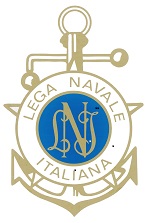 FAC-SIMILE ISTANZA  PER LA RICHIESTA DI ASSEGNAZIONE di POSTO BARCA:AL PRESIDENTE p.t DELLA LEGA NAVALE ITALIANA SEZIONE DI SAN FOCA DI MELENDUGNO (LE)*****Il Sottoscritto (1)……………………………………… nato a…………………………. il ……/…….…/………e residente in …………….……………………….(    ), c.f. ______________________________,  recapito telefonico …………………………………… cell. ________________________,   e-mail………………………………………….………………. nella sua qualità di socio ordinario di codesta sezione, nr. Tessera sociale____________________________________CHIEDEdi essere inserito nella graduatoria / lista di attesa annuale per l’assegnazione di posto barca della base nautica della Sezione di cui all’art.15 del “Regolamento Nazionale delle Basi Nautiche e delle Strutture  Periferiche” . A tal fine, reso edotto delle norme dello Statuto, del Regolamento dello Statuto e delle norme regolamentari integrative nazionali della LNI, che dichiara di aver compreso ed accettato, attesta sotto la propria responsabilità:A) di essere in regola // di impegnarsi a mettersi in regola entro il 31 marzo p.v (2) .con il tesseramento per l’anno venturo.B) di essersi tesserato presso la Presidenza Nazionale e/o strutture periferiche LNI diverse da codesta Sezione per gli anni (3) ………………………..C) di essere in atto proprietario unico // comproprietario con quota maggioritaria // comproprietario con quota paritaria (2) con il socio ordinario // i soci ordinari (2):sig. ………………………………….sig. ………………………………….dell’unità da diporto (2) denominata // senza nome …………………………………….,  immatricolata al n……………. dell’apposito registro dell’uff. marittimo // uff. motorizzazione (2) di ……………………..avente le seguenti caratteristiche:- lunghezza fuori tutto mt ……………- larghezza alla sezione maestra mt. ……..- anno di costruzione    ……………...- sistema di propulsione (5)  ………………………- superficie velica (delle sole vele che si possono alzare contemporaneamente su attrezzature fisse, escludendo   spinnaker e simili)  mq    …………….- potenza massima d’esercizio del motore hp ……………..D)  di aver già provveduto // di impegnarsi a provvedere entro il 31 marzo p.v. (2) al versamento della quota di iscrizione nel registro del naviglio LNI per l’anno successivo.F)  di assumere l’impegno di cui all’art.3 dello Statuto della LNI e art. 8  lett.( g del Reg. Nazionale. di utilizzare la propria unità da diporto con continuità e di metterla a disposizione della Sezione per il perseguimento delle finalità istituzionali, previo adeguato preavviso.G) di attestare formalmente così come prescritto dall’art.7  lett. f del Regolamento Nazionale delle Basi Nautiche e delle Strutture  Periferiche. di aver ottemperato all’obbligo dell’assicurazione dell’unità da diporto, per furto, incendio ed eventi di forza maggiore. I)  di assumere l’impegno di non usare il posto barca eventualmente assegnatogli formalmente o di fatto come ormeggio inoperoso.L) di essere consapevole che, ai sensi dell’art. 9 del Regolamento Nazionale,  la Lega Navale Italiana e i Dirigenti delle strutture periferiche, svolgendo attività gratuita e volontaria per il perseguimento dei fini sociali :1. non assumono alcuna responsabilità per danni a persone o a cose indebitamente introdotte o introdottesi illegalmente nell’area della Base Nautica di appartenenza del Socio;2. non rispondono dei danni dipendenti da condizioni meteo sfavorevoli o di danni che possono derivare da eventuali furti totali, parziali e/o atti vandalici. La LNI e i Dirigenti della sezione non assumono eventuali responsabilità in caso di mancata stipula o rinnovo di idonea assicurazione per R.C., furto ed incendio da parte del Socio danneggiante che abbia attestato falsamente l’esistenza della polizza assicurativa;3.  non rispondono in nessun caso dei danni derivanti alle persone e alle cose, sia durante la sosta dell’imbarcazione all’ormeggio o in secco, sia durante le operazioni di alaggio e di varo od altro che dovranno avvenire a spese, cura e carico del Socio Armatore; M)  di considerare, pertanto, assolutamente inoffensivi la Lega Navale Italiana, il Presidente p.t. e il C.D. della LNI Sez. San Foca di Melendugno, i loro ausiliari, nei riguardi di ogni e qualsivoglia rivendicazione, nessuna esclusa o eccettuata, possa presentarsi a causa e in conseguenza dello stazionamento dell’imbarcazione/natante autorizzata/o presso i pontili della LNI Sez. San Foca di Melendugno, atteso che sono stato altresì reso edotto sul fatto che i predetti soggetti NON hanno alcuna responsabilità per la perdita di vita, lesioni a componenti degli equipaggi o altri, nonché per la perdita, il  danneggiamento totale e/o parziale, il furto totale e/o parziale dell’ imbarcazione/natante; N) nel caso di revoca dell’autorizzazione all’ormeggio, sono stato specificatamente avvertito che avrò 5 (cinque) giorni lavorativi, dalla ricezione della comunicazione della Presidenza di sezione, per provvedere alla liberazione del posto in banchina.Decorso inutilmente tale termine, sono consapevole ed approvo espressamente  che la Presidenza di sezione della LNI applicherà una penale pecuniaria pari al doppio della tariffa giornaliera applicata dalla S.P. per il posto barca occupato dal giorno della notifica del provvedimento definitivo di revoca sino all’effettiva liberazione dell’ormeggio, oltre l’eventuale imputazione di maggiori costi legali ed esecutivi a mio esclusivo carico per la rimozione, trasporto e deposito dell’imbarcazione presso altro concessionario, reietta sin d’ora ogni eccezione e/o azione in ordine alla dovuta refusione di tutti i predetti maggiori costi in favore della S.P.;O) di essere l’unico responsabile per ogni danno a persone e/o cose che derivino da manovre di ormeggio, disormeggio o dallo stazionamento dell’imbarcazione stessa e di manlevare pertanto la Sezione e suoi incaricati da ogni responsabilità;P) di accettare l’importo stabilito annualmente per l’uso del posto barca e degli eventuali costi aggiuntivi per i servizi accessori da parte della Dirigenza di sezione della LNI. Il sottoscritto Socio assegnatario si impegna altresì a rimborsare tale importo entro le scadenze previste, in caso di pagamento rateale, ovvero entro il 31.01. dell’anno in corso in caso di pagamento in un’unica soluzione. In ogni caso, il sottoscritto Socio assegnatario, con la sottoscrizione del presente modulo, si riconosce volontariamente debitore nei confronti della LNI dell’importo stabilito per l’uso del posto barca, al netto di eventuali acconti versati, oltre gli interessi legali di mora dal giorno della scadenza sino all’effettivo saldo, oltre le spese legali di esazione a suo esclusivo carico ed impregiudicate le sanzioni disciplinari nei suoi confronti, calcolati nella misura calcolata al punto N);Q) di conoscere ed approvare che eventuali lamentele, rimostranze o controversie di qualsiasi genere vanno inoltrate tramite esposti scritti e motivati al Presidente di Sezione. Avverso la soluzione adottata in prima istanza dal Presidente della Sezione, sono consapevole che potrò avanzare ricorso, tramite la Presidenza stessa, al giudizio in seconda istanza del Collegio dei Probiviri rinunciando al ricorso all’autorità giudiziaria per tutte le controversie rimettendo ogni decisione agli organi statutari a ciò preposti, come da clausola compromissoria contenuta nello Statuto della LNI, accettata e confermata all’atto di iscrizione alla Lega Navale Italiana.Dichiaro di essere consapevole che, in tali casi, NON è ammesso il rapporto diretto dei Soci della Sezione con gli Organi Centrali o con la Presidenza Nazionale, conseguentemente ogni atto ad essi rivolto direttamente, senza il necessario tramite, è da ritenersi irrituale e pertanto irricevibile, come ribadito nella circolare P. N. n° 214 del 01/04/2003._________________, lì ___________________                                                                                                              Il Socio richiedente                                                                                                                                (firma leggibile)   _________________________________________A norma degli artt. 1341 e 1342 c.c. il sottoscritto, previa lettura di tutte le norme contenute nella  presente istanza alle lett. A –P), nonché con particolare riferimento alle lett. D; G; L nn. 1.;2.;3.; M; N,O,P, Q dichiaro di averle comprese, accettate e approvate espressamente reietta fin d’ora ogni eccezione.                                                                                                              Il Socio richiedente                                                                                                                                (firma leggibile)   _________________________________________ (1) cognome e nome in maiuscolo o dattiloscritti(2) cancellare la voce non rispondente alla dichiarazione(3) indicare gli anni in caso affermativo, o scrivere NO(4) scrivere NO se non dovuta, in quanto non ancora fissata dalla SEZIONEAllegato 3 – Scheda per l’assegnazione del punteggio di attività  LEGA NAVALE ITALIANA- Sezione di San Foca -RICHIESTA PUNTEGGIO  PER ATTIVITA’ SOCIALE SVOLTA(Da consegnare contestualmente con la richiesta di posto barca/ inserimento in graduatoria di merito)Data prima iscrizione ________________________________SOCIO E BARCA ________________________________________________Nr. tess. ___________________                                                                                                                                                         IL SOCIO                                                                                                                                                                               (firma leggibile)   _________________________________________NOTE X LA COMPILAZIONE :*     indicare la data dell’attività **   indicare la motivazione dell’attività (es. Regata, uscita sociale, etc. etc.)*** visto del membro del Direttivo  incaricato del controllo. N.DATA*CODICE ATTIVITA’ATTIVITA’**VISTO***NOTE12345678910111213141516